시간의 초월성 - 존 폴 잭슨John Paul Jackson 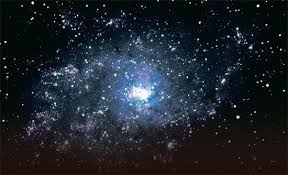  † 시간의 초월성 - 존 폴 잭슨John Paul Jackson▒ Introduction 들어가는 말 ▒우리 개인이 하나님의 보좌를 방문하게 될 때, 아무리 그 방문이 순간적이었다고 해도 그 사람은 변화됩니다. 어떤 수준에서는 그의 혹은 그녀의 영적 단장과 신체의 세포 구성에까지 고침이 있습니다.제가 "당신은 결코 전과 똑같을 수 없습니다" 라고 말하는 것은, 문자 그대로입니다.진실로 진실로 실제적인 변화가 일어납니다.몇 해 전 저는 저의 삶의 모든 본질적인 순간에 영향을 미치는 하나님과의 영적 만남이 있었습니다.그와 같은 경험은 저로 하여금 우리에게 얼마나 영원에 대한 크고도 광대한 시각이 절실히 요구되는지를 , 우리가  이 지구에서 갖고 있는 그것에 관한 작은 시각을 획기적으로 바꾸어 놓는 것이었습니다.우리의 매일의 삶 속에 하나님의 풍성하심을 이식시키기 위해서는 영원과 영적인 생활에 대한 우리의 시각이 현재의 일시적인 것보다 훨씬 더 커져야만 합니다. 우리는 일시적인 영적 경험을 소유하고 있는 인간이 아니라, 일시적인 인간의 경험을 소유하고 있는 영적인 존재들입니다.우리가 결코 영원의 전부를, 그것의 처음과 끝을 묘사할 수 없는 것은 하나님은 처음이 없으시기 때문이며 하나님은 끝이 없으신 분이기 때문입니다. 모든 만물이 그분의 음성으로 혹은 그분의 손 끝으로 창조되었습니다. 그분은 우리 이전으로 계속 이어지는 곳에서부터 우리 이후의 계속적으로 이어지는 곳까지 그렇게 "계셨던" 것입니다. 그분은 항상 "계실 " 것입니다.당신이 이것에 관하여 오랜 시간을 들여 생각해 본다면 이 한가지 만으로도 당신의 마음을 바쁠 것입니다. 이것이 바로 우리가 영적이 것에 관하여 설명하는 것이 힘든 이유입니다.우리의 대부분이 그것을 위한 정신적 뼈대를 갖고 있지 못하기 때문입니다.논리는 잔인한 주인이 될 수 있습니다.시간의 초월성이란 그것이 하나님과 함께 무엇을 의미하는지 우리가 이해할 수 없습니다.시간의 초월성은 우리가 살고 있는 일시적인 영역을 훨씬 뛰어 넘는 높은 차원입니다.간단히 말해서, 우리는 우리의 과거를 움켜쥐고 있는 모든 작은  개념들을 버리고 무엇이 진정 실제인가를 알아 그것을 붙잡아야 하는 것입니다.이와 같은 변형(metamorphosis) 이 당신이 아버지의 보좌의 방을 방문할 때 가장 첫번째로 일어나는 영적 지각 변동입니다 – 당신은 당신의 삶에서 무엇이 중요하고 그렇지 않은지를 아주 빠르게 깨닫게 됩니다. 눈 깜빡할 사이에, 당신의 우선순위들이 순서대로 앞에 놓여지게 되는 것입니다.우주의 안과 밖의 가장 매력적이고 가장 위험하고 가장 능력있는 분의 보좌 앞에 서 있을 때 당신은 변화되지 않는 것이 불가능하기 때문에 당신의 삶은 새로운 의미를 갖게 될 것입니다.이것이  잠언 3장 5절의 잠0305. 네 마음을 다하여 여호와 안에서 신뢰하라, 그리고 네 자신의 분별력 (비나: 명철,지식,의미,이해,지혜)에 의지하지 말라.는 말씀을 온전히 붙잡아야 하는 것이 너무나도 중요한 이유입니다. 우리는 오직 하나님의 마음으로 하나님을 이해할 수 있습니다. 그것보다 큰 것은 없습니다.영원이란 시간의 초월이며 그것은 하나님의 영역에서 사는 것입니다 – 그분께서 우리로 하여금 함께 살기 원하시는 영역말입니다.그것은 우리의 이해를 뛰어 넘고, 우리의 상상을 뛰어 넘고, 우리의 이해할 수 있는 능력을 뛰어 넘고, 그리고 시간에 제한 받는 정신적 이유들을 뛰어 넘는 영역입니다.하나님의 영역으로 들어선다는 것은 우리를 가르치고, 확장시키고, 우리가 결코 가능하다고 생각하며 상상할 수 없었던 길들로 우리를 준비시키는 것입니다.이 책을 읽으면서 당신이 오직 꿈꾸었던 것들을 만지고, 만지는 그 순간 당신의 꿈들이 너무 작았었다는 것을 알게 되기를 바랍니다. 